Semaine du 26/11 au 30/11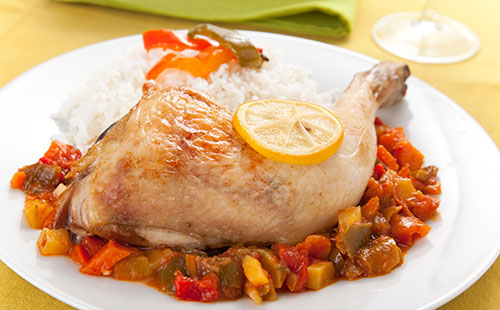 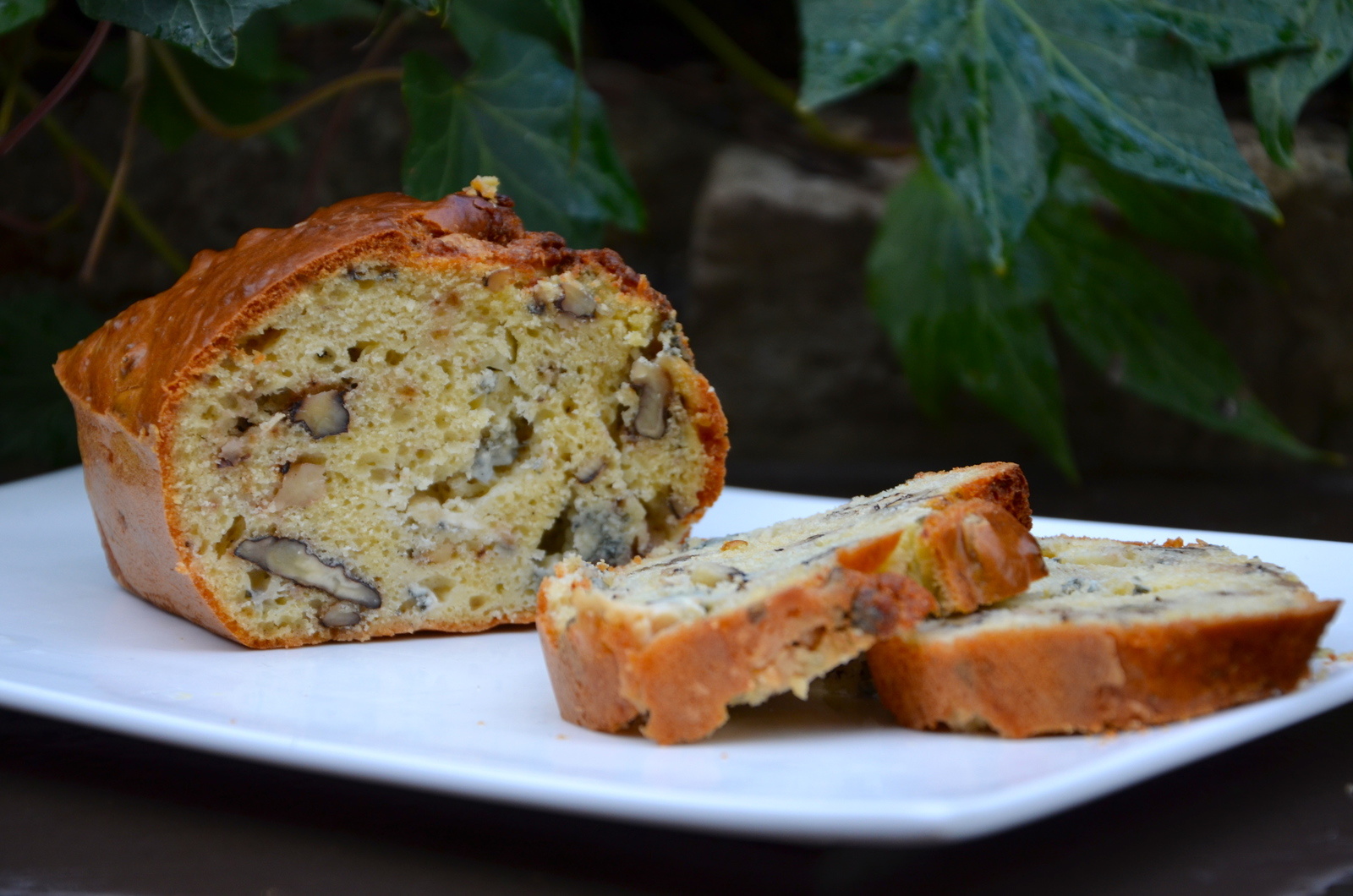 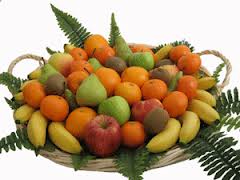 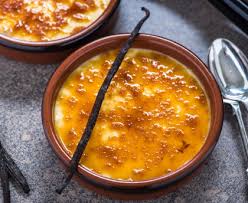 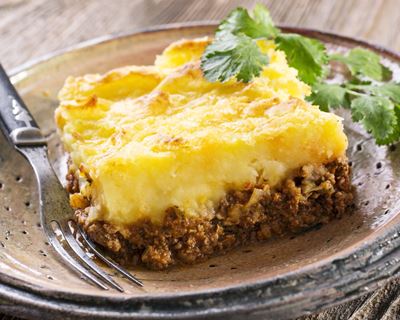 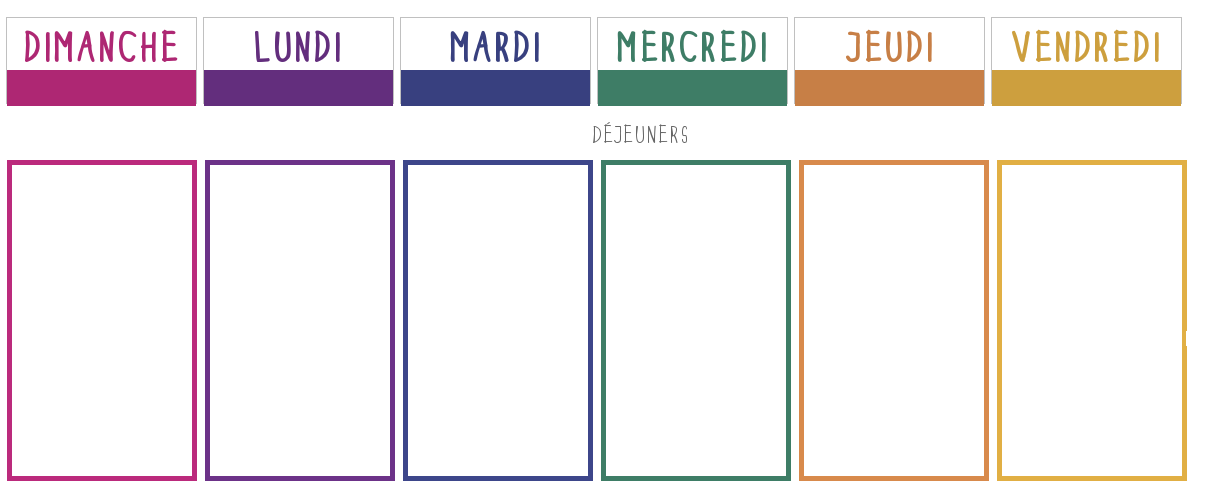 